   РАСПОРЯЖЕНИЕ                                                JАКААНО назначении ответственных лиц за проведение выборовВ целях своевременного выполнения комплекса работ по подготовке и проведению выборов 18 сентября 2016 года, на основании части 3 статьи 45 Закона Республики Алтай от 25 июня 2012 года № 35-РЗ «О выборах Главы Республики Алтай, Председателя Правительства Республики Алтай», пункта 3 статьи 62 Закона Республики Алтай от 24 июня 2003 г. № 12-15 «О выборах депутатов Республики Алтай», ч.9 ст.68 ФЗ «О выборах депутатов ГД ФС РФ» назначить ответственными  за подготовку и проведение выборов, решения организационно-технических вопросов, следующих специалистов:Акатьеву Тамару Анатольевну, директора Черно-Ануйского сельского дома культуры, избирательный участок № 147;Урусову Раису Александровну, заведующую Каракольского сельского клуба, избирательный участок № 148;Соколову Ботагоз Турабековну, заведующую Туратинской начальной школы, избирательный участок № 149;Глава администрацииМО Черноануйское сельское поселение                             Т.А.АкатьеваРЕСПУБЛИКА АЛТАЙ АДМИНИСТРАЦИЯ ЧЕРНОАНУЙСКОГО СЕЛЬСКОГО ПОСЕЛЕНИЯ УСТЬ-КАНСКОГО РАЙОНА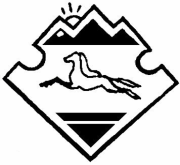 АЛТАЙ РЕСПУБЛИКАНЫҤКАН-ООЗЫ АЙМАКТАЧАРГЫООЗЫНДАГЫ JУРТJЕЕЗЕНИҤ JУРТ АДМИНИСТРАЦИЯЗЫ              10 августа 2016 года                                                           № 46